REFERRAL FORMCOMMUNITY SOCIAL WORK SERVICE at Ċentru Antida family support services hubGeneric social work services are provided to vulnerable individuals and families living in Tarxien, Paola, Fgura, Santa Luċija and Birżebbuġia. Prior to completing the referral form, a case consultation is to be held with professionals from the foundation.The Filled-in referral forms has to be sent via email on socialwork@antidemalta.org  Section A: Details of Referrer and other professionals involvedDetails of other Professionals involved with the person/ family being referred Section B: Service User’s DetailsDetails of main person being referred Next of Kin/Emergency Contact:Status:              Single                	                  Married               	                             Widow/er                    Divorced            	                  Separated          	                             Cohabiting           	Is the service user referred aware of referral: 	Yes 	 No  	  Not YetFamily Composition and Significant Others (Excluding main person referred):Section C: Presenting Problem Presenting Problems According to the Service User: Presenting Problems According to the Service User (at this stage please select only one):        Abuse in Intimate Relationships         Caregivers of Mentally Ill Persons          Emotional Distress         Family Dynamics		                      Financial Difficulties       	                        Ill Health and Frailty         Homelessness and Substandard Housing       Other [please specify]______________________ Reason for referral according to the referrer: (Information re health, support network, social workers comments etc):Reason for referral according to the service user- If different from that of the referrer:(Information re health, support network, social workers comments etc):Description of service user’s present situation, including the service user’s perspective:Genogram:ECO-map:Details on interventions already carried out:Other essential information:___________________       							 Signature of Referrer                              					DateFilled-in referral forms are to be forwarded by email on socialwork@antidemalta.orgDate of Referral:              Referring Agency:Referring Agency:Service Unit:Profession/ designation:Profession/ designation:Name of Referrer:                   Name of Referrer:                   Warrant No (If applicable):Warrant No (If applicable):Direct Telephone/s Nos:        Direct Telephone/s Nos:        E-mail address:     E-mail address:     Name & surnameDesignationOrganisationemailTel. No.Supports which referred person?Name SurnameID NumberDate of BirthGender NationalityEmailMobile/Telephone numberAddress 1Address 2- LocalityNumber of adults in need of support (excluding the main person referred)Male Female OtherNumber of minors in need of support (excluding the main person referred)Male FemaleOtherNumber of adults in need of support (excluding the main person referred)Male Language Preferred Citizenship/immigration statusName and Surname:  Relation: Contact details ils Name & surnameAddressRelationMobile/ TelephoneID No:Date of BirthComment: (ex. employment; relationship; mental health; other)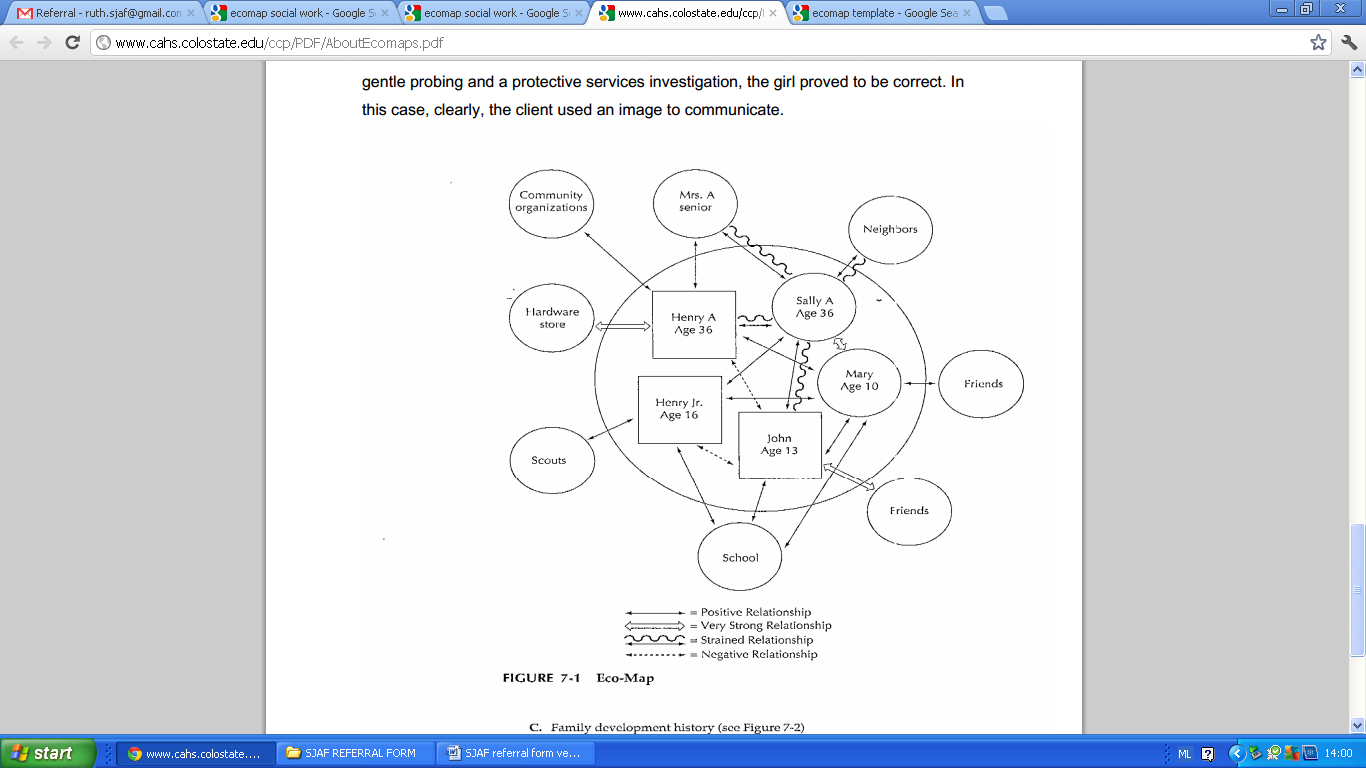 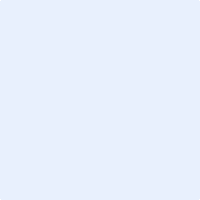 